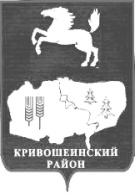 АДМИНИСТРАЦИЯ КРИВОШЕИНСКОГО РАЙОНА ПОСТАНОВЛЕНИЕ 30.12.2016                                                                                                                      424с. КривошеиноТомской областиО внесении изменения в  постановление Администрации Кривошеинского районаот 24.11.14г.  №791 «О утверждении муниципальной программы«Развитие молодежной политики на территории Кривошеинского района в 2015-2017гг.»В связи с изменением в 2017г. объемов финансирования на реализацию мероприятий муниципальной программы «Развитие молодежной политики на территории Кривошеинского района в 2015-2017гг.»,  ПОСТАНОВЛЯЮ: 1.В приложении к постановлению Администрации Кривошеинского района от 24.11.14г №791.  «О утверждении муниципальной программы «Развитие молодежной политики на территории Кривошеинского района в 2015-2017гг.»  в графе «Объем и источники финансирования» слова  «80 000 рублей» заменить словами «2015-80000рублей, 2016-79984рублей, 2017-100000рублей». 2.Настоящее постановление подлежит опубликованию в Сборнике нормативных актов Администрации Кривошеинского района и  размещению на официальном сайте муниципального образования Кривошеинский район в информационно-телекоммуникационной сети «Интернет».3.Настоящее постановление вступает в силу с даты его подписания и распространяется на правоотношения, возникшие с 01 января 2017 года.4.Контроль за исполнением настоящего постановления оставляю за Первым заместителем Администрации Кривошеинского района Глава Кривошеинского района   (Глава Администрации)                                                                                  С.А. Тайлашев А.Н. Михейлис2-14-90Первый заместительУправление финансов Экономический отделБухгалтерияПрокуратураУправление образования ОГБПОУ «Кривошеинский агропромышленный техникум»Администрации сельских поселенийМБУК «Кривошеинская МЦКС»Специалист по молодежной политике и спорту